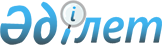 О создании рабочей группы для выработки предложений по вопросам реализации Северо-Каспийского проектаРаспоряжение Премьер-Министра Республики Казахстан от 31 июля 2007 года N 208-р



      В целях выработки предложений по вопросам реализации Северо-Каспийского проекта:




      1. Создать рабочую группу в следующем составе:

Масимов                    - Премьер-Министр



Карим Кажимканович           Республики Казахстан, руководитель

Мынбаев                    - Министр энергетики и минеральных



Сауат Мухаметбаевич          ресурсов Республики Казахстан,



                             заместитель руководителя

Кунакаев                   - директор Департамента прямых



Саяхат Алпысович             инвестиций в недропользование



                             Министерства энергетики и минеральных



                             ресурсов Республики Казахстан, 



                             секретарь

Оразбаков                  - Министр индустрии и торговли



Галым Избасарович            Республики Казахстан

Ергожин                    - вице-министр финансов



Даулет Едилович              Республики Казахстан

Куставлетов                - вице-министр юстиции



Дулат Рашитович              Республики Казахстан

Кусаинов                   - вице-министр экономики и бюджетного



Марат Апсеметович            планирования Республики Казахстан

Бралиев                    - вице-министр охраны окружающей среды



Альжан Хамидулаевич          Республики Казахстан

Карабалин                  - президент акционерного общества



Узакбай Сулейменович         "Национальная компания "КазМунайГаз"



                             (по согласованию)

Карбузов                   - председатель Таможенного комитета



Козы-Корпеш Жапарханович     Министерства финансов Республики



                             Казахстан

Рахметов                   - председатель Налогового комитета



Нурлан Кусаинович            Министерства финансов Республики



                             Казахстан

Кешубаев                   - директор по нефтегазовым активам



Галиаусат Каирбекович        акционерного общества "Казахстанский



                             холдинг по управлению государственными



                             активами "Самрук" (по согласованию)

Назаров                    - управляющий директор по управлению



Болат Кунакбаевич            проектами соглашений о разделе



                             продукции акционерного общества



                             "Национальная компания "КазМунайГаз"



                             (по согласованию)



      


Сноска. Пункт с изменениями, внесенными распоряжением Премьер-Министра Республики Казахстан от 26 декабря 2007 года 


 N 390-p 


.






      2. Рабочей группе обеспечить выработку и внесение в Правительство Республики Казахстан предложений по реализации Северо-Каспийского проекта.

      

Премьер-Министр


					© 2012. РГП на ПХВ «Институт законодательства и правовой информации Республики Казахстан» Министерства юстиции Республики Казахстан
				